KAPAKLI  MAHALLESİ:TARİHİ:Köyün genel çevresi kayalardan oluşmaktadır. 1800'lü yıllarda bu kayalardan bir tanesi tıpkı bir kapak gibi köyün üzerindeymiş. Bu bölgeden geçenler yolculuk edenler burayı daha rahat hatırlayabilmek için bu kayayı kendilerine işaret etmişler. O günden bu güne köyün adı Kapaklı kalmıştır. Geçim kaynağı tarım ve hayvancılıktır. Kapaklı Köyü 2004 yılında Çubuk ilçesine mahalle olarak bağlanmıştır.COĞRAFİ KONUMU:Kapaklı mahallesi Çubuk ilçe merkezine 13 kilometre mesafe uzaklıktadır. Ankara şehir merkezine mesafesi ise yaklaşık 50 kilometredir NÜFUSU:2017 yılı itibariyle Mahalle nüfusu 172.dirİDARİ YAPI:Mahalle Muhtarı  Şakir ACIELMA’dir. Cep Tel No: 532 721 37 59MAHALLEDEN GÖRÜNÜMLER: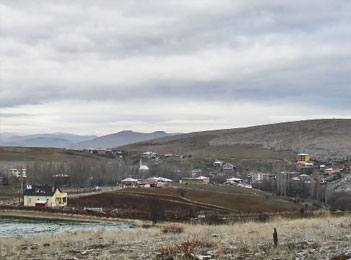 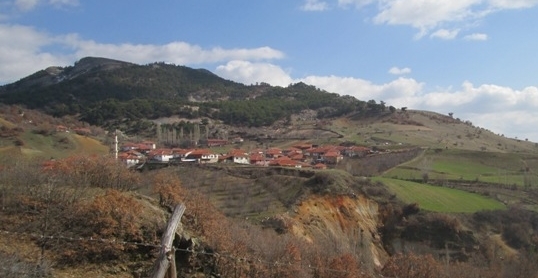 